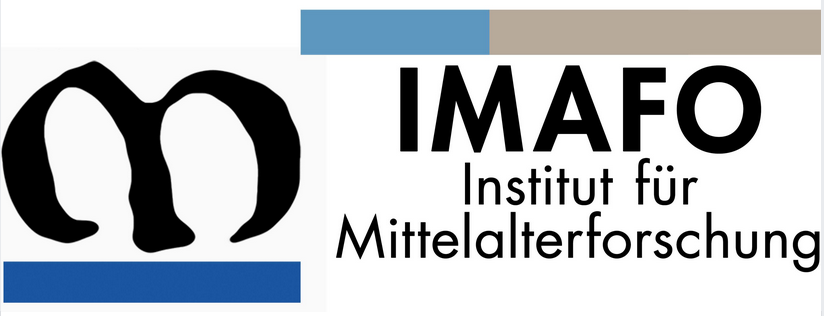 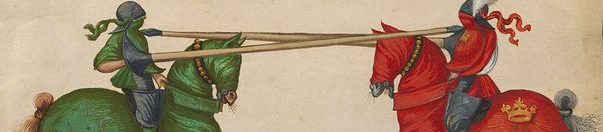 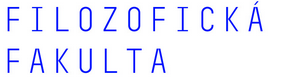 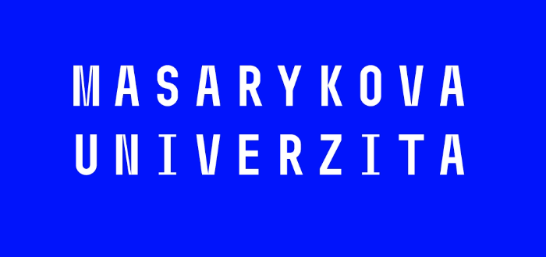 I. Kooperationsworkshop Wien – Brünnfür Brünner Doktoranden 16.9. 2019, österreichische Akademie der Wissenschaften, Institut für Mittelalterforschung, Wien, Hollandstrasse 11,SitzungszimmerProgramm:14:00: Begrüßung14:15: Ondřej Schmidt: Politics, Diplomacy, Documents: Communication between theImperial Court and the Gonzaga of Mantua, 1378–1437.14:45 Diskussion15:15: Ludmila Luňáková; Die Festtage in Böhmen (bis 1198).15:45: Diskussion16:15: Kaffeepause16:35: Teresa Dlesková: Die Siegel weltlicher physischer Personen des Olmützer 	Kreises im 16./17. Jh.17:05: Diskussion17:35: Martin Juřička; The role of lower nobility in Land Politics and the formation of a knight estate in the Moravian Markgravate in the Late Middle Ages(1348-1526).18:05: Diskussion18:30, ca.: Schluss der VeranstaltungAnschließendes Abendessen